                                      Раздел I. Общие положения                                     Глава 1. Предмет регулирования			1. Административный регламент архивного отдела администрации муниципального образования «Аларский район» Иркутской области по предоставлению муниципальной услуги «Приём архивных документов на хранение» (далее – Регламент) разработан в целях повышения качества, эффективности и доступности государственной услуги, определяет последовательность и сроки выполнения административных процедур, а также порядок взаимодействия архивного отдела  с юридическими и физическими лицами при предоставлении муниципальной услуги, предусмотренной настоящим Регламентом.Глава 2. Описание заявителей муниципальной услуги   	2. Заявителями муниципальной услуги являются: государственные и негосударственные организации, в процессе деятельности которых образуются документы Архивного фонда Российской Федерации, включённые в списки источников комплектования архивного отдела;ликвидированные организации, не имеющие правопреемников, в процессе деятельности которых образованы документы Архивного фонда Российской Федерации и другие архивные документы;физические лица, в процессе деятельности которых образуются документы Архивного фонда Российской Федерации, включённые в списки источников комплектования архивного отдела.Глава 3. Информирование о порядке предоставления муниципальной услуги3. Информирование о порядке предоставления муниципальной услуги, предусмотренной настоящим Регламентом, осуществляет архивный отдел администрации муниципального образования «Аларский район» .4. Электронный адрес архивного отдела администрации муниципального образования «Аларский район»: arhivalar@mail . ru    5. Контактные телефоны архивного отдела, предоставляющего муниципальную услугу: (8-395-64) 37-2-38 (тел.- факс) ; 6. Информация о местонахождении, почтовом и электронном адресах, контактном телефоне архивного отдела   размещена на официальном сайте администрации муниципального образования «Аларский район» по адресу: http://alar.irkobl.ru. 7. Информацию по вопросам предоставления муниципальной  услуги можно получить:по контактным телефонам;	по письменным обращениям, направленным почтовым отправлением, факсимильной связью, электронной почтой;	при личном обращении в архивный отдел;	на информационном стенде, размещённом в архивном отделе.8. При обращении заявителей по телефону должностные лица и сотрудники, непосредственно осуществляющие предоставление государственной услуги, обязаны представиться (назвать фамилию, имя, отчество, занимаемую должность), в вежливой форме дать исчерпывающую информацию о порядке предоставления услуги, предусмотренной настоящим Регламентом.9. Если для ответа на поставленные по телефону вопросы требуется продолжительное время, сотрудник, принявший телефонный звонок, может предложить заявителю обратиться за необходимой информацией в письменном виде, либо назначить удобное для заявителя время для консультации непосредственно в архивном отделе.10. По письменным обращениям заявителей о порядке предоставления муниципальной  услуги начальник отдела определяет ответственного исполнителя для подготовки письменного ответа на обращение. 11. Письменный ответ на обращение заявителей должен содержать исчерпывающую информацию на поставленные в обращении вопросы, указание фамилии, имени, отчества и номера контактного телефона исполнителя.12. Письменный ответ подписывается начальником отдела и направляется заявителю в срок, не превышающий 5 календарных дней со дня регистрации обращения.13. Личный приём заявителей по вопросам порядка предоставления муниципальной услуги осуществляет начальник отдела;		14. На информационном стенде архивного отдела размещается следующая информация:	 	режим работы архивного отдела;		фамилия, имя, отчество начальника отдела; 		почтовый адрес, номера контактных (в том числе внутренних) телефонов, факса, адрес электронной почты;		административный регламент муниципальной услуги;		перечень и образцы документов, необходимых для предоставления муниципальной услуги, и требования, предъявляемые к этим документам;		основания для отказа в предоставлении муниципальной услуги;		основания для приостановления муниципальной услуги;		порядок обжалования действий или бездействий должностных лиц и сотрудников, предоставляющих  муниципальную услугу.Раздел II. Стандарт предоставления муниципальной услугиГлава 4. Наименование муниципальной услуги15. Наименование муниципальной услуги: «Приём архивных документов на хранение».Глава 5. Наименование учреждения, предоставляющего муниципальную услугу16. Предоставление муниципальной услуги осуществляет архивный отдел администрации муниципального образования «Аларский район».Глава 6. Основания предоставления  муниципальной услуги		17. Основаниями для предоставления муниципальной услуги юридическим лицам являются:		истечение сроков ведомственного хранения архивных документов, предусмотренных законодательством Российской Федерации; 		ликвидация организации как юридического лица (при отсутствии  правопреемника), имеющей на хранении документы, относящиеся к Архивному фонду Российской Федерации и другие архивные документы;		угроза сохранности архивных документов, находящихся  на ведомственном хранении в организациях-источниках комплектования архивного отдела.	 	18. Основаниями для предоставления муниципальной услуги физическим лицам являются:		договор дарения;		договор купли-продажи; 		завещание; 		решение суда. Глава 7. Результаты предоставления муниципальной услуги		19.Результатами предоставления муниципальной услуги являются:		 прием архивных документов на хранение;		 отказ в приёме документов на  хранение.Глава 8. Срок предоставления муниципальной услуги		20. Срок предоставления муниципальной услуги, предусмотренной настоящим Регламентом, не должен превышать 30 календарных дней с момента предоставления заявителем необходимых документов для предоставления государственной услуги, указанных в пп.22-25 настоящего Регламента.Глава 9.  Правовые и нормативные акты для предоставления муниципальной услуги		21. Правовыми основаниями для предоставления муниципальной  услуги являются следующие законодательные и иные нормативные правовые акты:Конституция Российской Федерации, принята всенародным голосованием 12.12.1993, с учетом поправок, внесенных законами Российской Федерации от 30.12.2008 № 6-ФКЗ, от 30.12.2008 № 7-ФКЗ (Собрание законодательства Российской Федерации, 2009, № 4, ст. 445; 2009, № 1, ст. 1; 2009, № 1, ст. 2);		Федеральный закон от 27.07.2010 № 210 «Об организации предоставления государственных и муниципальных услуг» («Российская газета», 30.07.2010 № 168);		Федеральный закон от 22.10.2004 № 125-ФЗ «Об архивном деле в Российской Федерации» (Собрание законодательства Российской Федерации, 2004, № 43, ст. 4169; 2006, № 50, ст. 5280; 2007, № 49, ст. 6079; 2008, № 20, ст. 2253);		Закон Иркутской области от 04.04.2008 № 4-оз «Об архивном деле в Иркутской области» (Ведомости Законодательного собрания Иркутской области, 2008, № 41);		Приказ Министерства культуры и массовых коммуникаций Российской Федерации от 18.01.2007 № 19 «Об утверждении Правил организации хранения, комплектования, учета и использования документов Архивного фонда Российской Федерации и других архивных документов в государственных и муниципальных архивах, музеях и библиотеках, организациях Российской академии наук» (зарегистрирован Министерством юстиции Российской Федерации 06.03.2007, регистрационный № 9059);		Приказ Министерства культуры и массовых коммуникаций Российской Федерации от 10.09.2007 № 1273 «Об утверждении форм и иных документов по организации хранения, комплектования, учёта и использования документов Архивного фонда Российской Федерации и других архивных документов в государственных и муниципальных архивах, музеях и библиотеках, организациях Российской академии наук» (зарегистрирован Министерством юстиции Российской Федерации 09.10.2007, регистрационный № 10291);		ГОСТ Р 6.30-2003 «Унифицированная система организационно-распорядительных документов» от 01.07.2003.		Положение об экспертно-проверочной комиссии архивного агентства Иркутской области, утверждённое приказом архивного агентства Иркутской области от 07.05.2009 № 14-апр;		Административный регламент исполнения государственной функции «Осуществление экспертизы ценности документов», утверждённый приказом архивного агентства Иркутской области от 06.10.2010 № 39-апр;		Устав муниципального образования «Аларский район», принят Думой муниципального образования «Аларский район» решение №4/83-рд от 2 марта 2006 года (с изменениями  внесенными решениями Думы муниципального образования «Аларский район» от 29.11.2006г. №4/126-рд; от 27.06.2007г. №4/165-рд; от 15.01.2008г.№4/207-рд; от 24.12.2008г.№4/305-рд; от 30.09.2009г. №5/50-рд ; от 30.04.2010г. №5/105-рд; от 25.02.2011г. №5/186-рд). Глава 10. Перечень документов, необходимых для предоставлениямуниципальной услуги			22. Для получения государственной услуги заявители из числа юридических лиц-источников комплектования  архивного отдела  администрации муниципального образования «Аларский район» представляют следующие документы: 		описи дел постоянного хранения, утвержденные экспертно-проверочной комиссией (ЭПК) архивного агентства Иркутской области         (3 экз.);		научно-справочный аппарат к описям дел: титульный лист, содержание (оглавление), предисловие, список сокращений, указатели (3 экз.);		историческую справку о юридическом лице (при первом приеме документов на хранение) (3 экз.);		дополнение к исторической справке со сведениями об изменениях в названии, функциях, структуре  организации (при последующих приемах документов на хранение) (3 экз.);		справку об утрате документов, включённых в описи  дел постоянного хранения (в случае если отдельные виды архивных документов были утрачены  на стадии ведомственного хранения), с указанием причин утраты и принятых исчерпывающих  мер по  розыску утраченных документов.		   24. В случаях ликвидации юридического лица заявитель дополнительно к документам, указанным в п.23 настоящего Регламента представляет:   			письменное обращение  о приеме документов на хранение в связи с ликвидацией организации как юридического лица;		документы, подтверждающие факт ликвидации юридического лица: копию решения учредителей (участников) либо органа юридического лица, уполномоченного на то учредительными документами, о ликвидации организации; копию решения арбитражного суда, в том числе о признании юридического лица несостоятельным (банкротом); копию определения арбитражного суда о завершении конкурсного производства; 	 	договор, заключённый ликвидационной комиссией (ликвидатором) юридического лица с  архивным отделом о приёме архивных документов на хранение;   		описи дел по личному составу,  согласованные экспертно-проверочной комиссией (ЭПК) архивного агентства Иркутской области (3 экз.);    		сдаточные  описи архивных  документов с не истекшими сроками временного хранения, согласованные с экспертной комиссией  (ЭК) администрации муниципального образования «Аларский район» (3 экз.). 			24. В случаях угрозы сохранности архивных документов заявитель из числа юридических лиц-источников комплектования архивного отдела дополнительно к документам, указанным в п.22 настоящего Регламента,  представляет письменное обращение о приеме документов на хранение с указанием причин передачи документов до истечения ведомственного срока хранения.			25. Для получения муниципальной услуги заявители из числа физических лиц представляет в архивный отдел  следующие документы:		письменное заявление о приеме документов на муниципальное хранение;		сдаточную (оценочную) опись, утвержденную экспертно-проверочной комиссией (ЭПК) архивного агентства Иркутской области (3 экз.);		биографическую справку о физическом лице  и его архивном фонде (при первом приеме документов на хранение). В случае создания семейного фонда -биографические справки на членов семьи, документы которых передаются в архив (3 экз.);		дополнение к биографической справке (при последующих приемах документов на хранение) (3 экз.).			26. Представляемые заявителем документы должны быть распечатаны посредством электронных печатающих устройств с применением текстового редактора Word for Windows и использованием шрифта Times New Roman размером № 14, соответствовать иным установленным требованиям делопроизводства.Глава 11. Основания для отказа в предоставлении муниципальной услуги		27. Муниципальная услуга не предоставляется:		до истечения срока ведомственного хранения архивных документов, за исключением случаев, предусмотренных в п. 24 настоящего Регламента;		в случае  не предоставления полного комплекта документов, указанных в  пп. 22-25 настоящего Регламента; 		в случае оформления документов с нарушением требований делопроизводства, указанных в п. 26 настоящего Регламента.		28. Уведомление об отказе в предоставлении муниципальной услуги направляется заявителю в письменной форме по почте, на руки или в электронном виде в срок не более 5 рабочих дней с момента предоставления заявителем необходимых документов, установленных пп. 22-25 настоящего Регламента.Глава 12.Основания для приостановления муниципальной услуги		29.Основаниями для приостановления муниципальной услуги являются:		обнаружение неполноты архивных документов, включенных в опись;     		обнаружение ошибок в  составлении описи дел, справочного аппарата и исторической справки (дополнений к исторической справке);		не правильное фондирование документов; 	обнаружение некачественной обработки архивных документов.		30. Заявитель информируется о приостановлении муниципальной услуги письменно.		31. Сроки оказания услуги переносятся до устранения выявленных недостатков.  Глава 13. Условия  предоставления муниципальной услуги.			32. В течение всего срока предоставления муниципальной услуги заявитель  имеет право на получение исчерпывающей информации о ходе исполнения услуги и консультаций  посредством телефонной и факсимильной связи, почтовых отправлений, электронной почты или личного обращения.			33. График приёма заявителей (подача документов, консультации, получение результатов государственной услуги и др.) в архивный отдел: 		34. Приём заявителей в архивный отдел  осуществляется без предварительной записи, при необходимости часы приема могут быть согласованы по телефону. Время ожидания приёма не должно превышать 30 минут.		35. При посещении архивного отдела заявитель обязан предъявить служебное удостоверение или документы, удостоверяющие личность.  		36. Сотрудник архивного отдела, осуществляющий личный прием, обязан встретить заявителя, проводить к своему рабочему месту, предложить воспользоваться гардеробом, стулом, находящимся рядом с рабочим местом сотрудника.Глава 14. Оплата муниципальной услуги		37. Приём архивных документов на хранение осуществляется на безвозмездной основе. 		38. Все расходы, связанные с передачей архивных документов в архивный отдел  (упорядочение архивных документов и их транспортировка), несёт заявитель.Глава 15. Показатели доступности и качества муниципальной услуги		39. Показателями доступности и качества предоставляемой заявителю муниципальной услуги являются:	    своевременность и оперативность-доля (%) организаций-источников комплектования архивного отдела своевременно передавших архивные документы на хранение в  соответствии с планом-графиком приема документов.  Показатель определяется как отношение количества организаций передавших документы в течение отчетного периода к общему количеству организаций, включенных в план график приема документов умноженное на 100%.обжалование - доля (%) обоснованных жалоб, к общему количеству поданных жалоб. Показатель определяется как отношение количества обоснованных жалоб к общему количеству обратившихся заявителей за предоставлением государственной услуги умноженное на 100%.Раздел III. Административные процедурыГлава 16. Описание последовательности действий при предоставлениимуниципальной услуги			40. Предоставление муниципальной услуги включает в себя следующие административные процедуры:		составление плана-графика приема архивных документов от юридических и физических лиц-источников комплектования архивного отдела; 		приём, регистрация и рассмотрение письменного обращения (от юридических лиц) или заявления (от физических лиц) на предоставление муниципальной услуги;		анализ документов, предоставленных заявителем;		прием архивных документов на хранение;		оформление и выдача акта приёма-передачи архивных документов на хранение.Глава 17. Составление плана-графика приемаархивных документов от юридических и физических лиц-источников комплектования архивного отдела	 	41. План-график приема архивных документов от юридических и физических лиц – источников комплектования архивного отдела на очередной календарный год составляется до 1 декабря предшествующего года, согласовывается с источниками комплектования и утверждается мэром Аларского района.Глава 18. Внеплановый прием архивных  документов на хранение			42. Внеплановый приём архивных документов на  хранение может осуществляться  в случаях: 		ликвидации заявителя как юридического лица, не имеющего правопреемника;		угрозы сохранности архивных документов юридических лиц-источников комплектования архивного отдела, находящихся  на ведомственном хранении.Глава 19. Приём, регистрация и рассмотрение письменного обращения  (заявления) заявителя на предоставление муниципальной услуги			43. Поступившее в архивный отдел  письменное обращение (заявление)  от юридического и физического лица на предоставление муниципальной услуги  регистрируется ответственным специалистом за регистрацию документов. Письменное  обращение   (заявление)  направляется на рассмотрение начальнику архивного отдела для принятия решения о приёме архивных документов на муниципальное хранение.		 	44. Административная процедура приёма, регистрации и рассмотрения письменного обращения (заявления) на предоставление муниципальной услуги осуществляется в срок не более 2 рабочих дней.Глава 20. Анализ документов, предоставленных заявителем			45. В ходе анализа документов, предоставленных заявителем, определяются:		правомочность получения заявителем муниципальной услуги;		комплектность предоставленных документов;		правильность фондирования и внутрифондовой организации подлежащих приёму дел;		объем архивных документов, подлежащих приему на хранение;		конкретные сроки приема архивных документов на хранение.  			46. Административная процедура, связанная с анализом документов, представленных заявителем муниципальной услуги, осуществляется  в течение 3 рабочих дней с момента поступления документов, перечисленных в пп. 22-25 настоящего Регламента.  Глава 21. Прием архивных документов на хранение			47. Прием архивных документов на хранение осуществляет главный специалист архивного отдела в присутствии заявителя муниципальной  услуги .			48. Архивные документы принимаются на хранении в упорядоченном состоянии с соответствующим научно-справочным аппаратом и страховыми копиями на особо ценные и уникальные документы.	 	49.Прием документов Архивного фонда Российской Федерации и других архивных документов осуществляется по утвержденным и согласованным экспертно-проверочной комиссией архивного агентства Иркутской области описям дел.			50.Прием дел проводится поединично. При приеме архивных документов заявитель муниципальной услуги с обложки дела зачитывает шифр дела, название организации и структурного подразделения, индекс дела, заголовок дела, даты дела, количество листов в деле. Сотрудник архивного отдела  сверяет указанные сведения со сведениями, отраженными в описи дел постоянного хранения.		   	51. Уникальные и особо ценные архивные документы принимаются на хранение с проведением полистной проверки дел и проверкой страховых копий архивных документов. 		   52. Аудиовизуальные документы принимаются на хранение с текстовой сопроводительной документацией (аннотацией) и в следующем комплекте: 		кинодокументы – негатив изображения, негатив фонограммы, магнитный оригинал фонограммы, позитивная копия, магнитная фонограмма шумов и музыки и пр., 		фотодокументы – негатив, контрольный фотоотпечаток,  		фонодокументы и видеодокументы – оригинал и копия. 	 	53. Сотрудник архивного отдела , непосредственно осуществляющий прием архивных документов на хранение, проводит проверку физического, санитарно-гигиенического, технического состояния архивных документов. 		54. Электронные документы принимаются на хранение с программными средствами, позволяющими их воспроизвести, и с необходимым комплектом сопроводительной документации. 		55. Административная процедура приёма архивных документов на государственное хранение осуществляется в срок не более 10 рабочих дней.Глава 22. Оформление и выдача акта приёма-передачи архивных документов на хранение		56. Прием архивных документов на хранение оформляется актом приема-передачи архивных документов на хранение (приложения №№ 3 и 4 настоящего Регламента), который заверяется со стороны архивного отдела подписью начальника отдела и печатью,  со стороны заявителя – подписью руководителя и печатью юридического лица или личной подписью физического лица. 		57. Акт приёма-передачи архивных документов на  хранение оформляется в двух экземплярах, один из которых остается в архивном отделе, второй – выдаётся заявителю.		58. Административная процедура оформления и выдачи акта приёма-передачи архивных документов на хранение осуществляется в срок не более 3 рабочих дней с момента приёма документов. 		59. Заверенный заявителем экземпляр акта возвращается в архивный отдел в течение 4 рабочих дней. Раздел IV. Порядок и формы контроля за совершением действийи принятием решенийГлава 23. Порядок  и формы осуществления контроля		60. Текущий контроль за соблюдением порядка предоставления государственной услуги, соблюдением требований настоящего Регламента осуществляет начальник архивного отдела. 		61. Контроль за организацией предоставления муниципальной услуги в архивном отделе, соблюдением требований настоящего Регламента осуществляет администрация муниципального образования. 		62. Контроль  за соблюдением порядка предоставления муниципальной услуги со стороны заявителей осуществляется путём получения своевременной и полной информации о приёме архивных документов на государственное хранение в архивный отдел администрации МО «Аларский район».Глава 24. Ответственность должностных лиц и сотрудников		63. В случаях выявления нарушений прав и законных интересов заявителей муниципальной услуги, к муниципальным служащим  и сотрудникам архивного отдела, допустившим указанные нарушения, применяются меры ответственности в порядке, предусмотренном законодательством Российской Федерации.Раздел V. Порядок обжалования действий или бездействиядолжностных лиц и сотрудников		64. Заявитель муниципальной услуги вправе устно или письменно обратиться с жалобой на действия или бездействие должностного лица и сотрудников архивного отдела в ходе предоставления муниципальной услуги. 		65. Действия или бездействие должностного лица и сотрудников могут быть обжалованы:мэру  муниципального образования : 669452 п. Кутулик, ул.Советская  49, тел. 37-1-37, 37-3-37, E-mail: Zaladm@iRmail . Ruв судебном порядке.		66. В письменном обращении на имя мэра заявитель в обязательном порядке должен указать:	фамилию, имя, отчество руководителя юридического лица или фамилию, имя, отчество физического лица – заявителей муниципальной услуги; 	почтовый адрес, по которому должен быть направлен письменный ответ на обращение;	изложение сути жалобы;	подпись и дату. 		67. Письменное обращение заявителя, поступившее на имя мэра района, рассматривается в срок не более 30 календарных дней со дня его регистрации; в исключительных случаях срок рассмотрения обращения может быть продлён, но не более чем на 30 календарных дней,  с уведомлением об этом заявителя.		68. При получении письменного обращения (жалобы) заявителя мэр района:	обеспечивает своевременное и объективное рассмотрение обращения, при необходимости – с участием заявителя или его законного представителя;	по результатам рассмотрения жалобы принимает меры, направленные на восстановление или защиту нарушенных прав, свобод и законных интересов заявителя, дает письменный ответ по существу поставленных в жалобе вопросов; 	обеспечивает направление письменного ответа на жалобу по адресу, указанному заявителем.		69. Обращение заявителя не рассматривается в следующих случаях:	в письменном обращении не соблюдены условия, изложенные в п. 66 настоящего Регламента; 	текст обращения не поддается прочтению;	в обращении содержатся оскорбительные выражения, угрозы имуществу, жизни и здоровью должностных лиц и сотрудников архивного отдела;	в обращении содержится вопрос, на который заявителю многократно (более двух раз) давались письменные ответы по существу, и при этом не приводятся новые доводы или обстоятельства.		70.О принятии решения, связанного с прекращением переписки по основаниям, указанным в п. 69 настоящего Регламента, заявитель должен быть уведомлён в письменной форме.БЛОК-СХЕМА
последовательности действий предоставления муниципальной услугипо приёму архивных документов на хранение от юридических  лицУсловные обозначения:Заявители (юридические лица)БЛОК-СХЕМА
последовательности действий предоставления государственной услуги по приёму архивных документов на хранение от физических лицУсловные обозначения:Заявители (физические лица)_______________________________________________________________________________(основание передачи)_______________________________________________________________________________(название передаваемого фонда)____________________________________________________________________________  сдал(название организации-сдатчика)Архивный отдел администрации муниципального образования «Аларский район» принял документы названного фонда и научно-справочного аппарата к ним:                                                       Итого принято _____________ ед.хр.                                                   Фонду присвоен  № __________Изменения в учётные документы внесены_________________________________                            ___________   ___________________наименование должности работника                                 подпись       расшифровка подписи               Дата ___________________Архивный отдел администрации муниципального образования «Аларский район»На основании решения ЭПК архивного агентства Иркутской области(протокол от ___________________  №  _______ )и договора от _______________________________________________________________________________________________  сдал(Ф.И.О. собственника / владельца)приняты документы ______________________________________________________________(общая характеристика документов)________________________________________________________________________________в количестве  ________ ед. хр. (условных)  _________________________  документов (листов)по архивной (сдаточной) описиФонду присвоен № _________Собственник / владелец                                                    ____________   ___________________                                              (нужное подчеркнуть)                                                           подпись       расшифровка подписи_________________________________                            ___________   ___________________наименование должности работника                                 подпись       расшифровка подписи               Дата ___________________Изменения в учётные документы по результатам описания внесены_________________________________                            ___________   ___________________наименование должности работника                                 подпись       расшифровка подписи                                                                                                                     УТВЕРЖДЁН                                                                 ПОСТАНОВЛЕНИЕМ                                                                                                            МЭРА Аларского района                                                                          от 25.08.2011  № 580-п                                    Административный регламентАрхивного отдела администрации муниципального образования «Аларский район» Иркутской области  по предоставлению  услуги «Прием архивных документов на хранение»                                                                                                                                                               Дни неделиВремяПонедельникс  9-00  до 17-00  обед с 13-00  до 14.00 Вторникс  9-00  до 17-00  обед с 13-00  до 14.00Средас  9-00 до 17-00 обед с 13-00  до 14.00 Четвергс  9-00  до 17-00 обед с 13-00  до 14.00 Пятницас  9-00  до 13-00   Приложение № 1к Административному регламенту архивного отдела администрации муниципального образования «Аларский район» по предоставлению муниципальной услуги «Приём архивных документов на хранение» Начало или завершение административной процедуры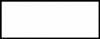  Операция, действие, мероприятие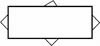 Ситуация выбора, принятие решенияПриложение № 2к Административному регламенту архивного отдела администрации муниципального образования «Аларский район» по предоставлению муниципальной услуги «Приём архивных документов на  хранение» Начало или завершение административной процедуры Операция, действие, мероприятиеСитуация выбора, принятие решенияПриложение № 3к Административному регламенту архивного отдела администрации МО «Аларский район» по предоставлению государственной услуги «Приём архивных документов на хранение»№№ппНазвание,номер описиКоличествоэкз. описиКоличествоед.хр.ПримечанияПриложение № 4к Административному регламенту архивного отдела администрации муниципального образования «Аларский район» по предоставлению муниципальной услуги «Приём архивных документов на  хранение»Дата ___________________                                                       